Offene Fragen digital
„Unternehmensgründung: Finanzierung Teil 2“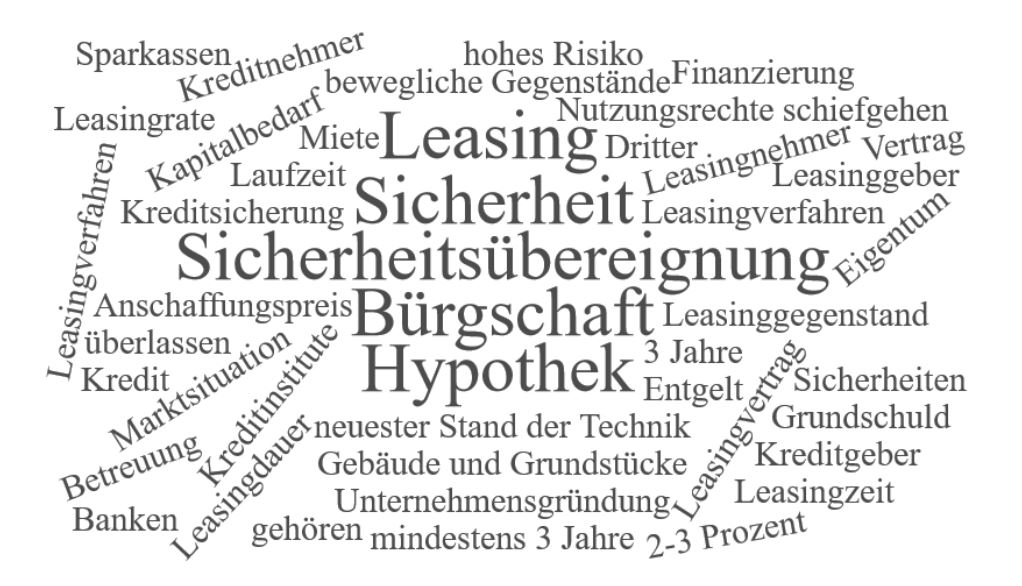 
Bitte beantworten Sie anhand der Wortwolke die nachfolgenden Fragen:

1. Warum benötigen Kreditinstitute Sicherheiten, wenn Sie Unternehmensgründern Kapital zur Verfügung stellen?


2. Was versteht man unter einer Bürgschaft?


3. Was versteht man unter einer „Sicherheitsübereignung“?


4. Was versteht man unter einer Hypothek?


5. Beschreiben Sie den Unterschied zwischen einem Mietvertrag, einem Kaufvertrag und einem Leasingvertrag.


6. Benennen Sie mindestens zwei Vorteile eines Leasingvertrages im Vergleich zu einem Kaufvertrag.
